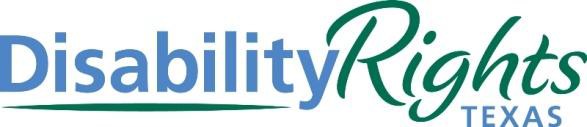 Para Someter una Queja sobre una Violación de la Ley de Privacidad de Expedientes Médicos de TexasSi usted considera que se ha usado o divulgado su información de salud protegida en violación de la Ley de Privacidad de Expedientes Médicos de Texas, tiene usted el derecho de someter una queja con la oficina principal de Disability Rights Texas. Deberá someter la queja por escrito y declarar sus razones para creer que se han violado sus derechos de privacidad.Tiene usted el derecho de actuar sin represalias al someter esta queja. Para someter su queja o solicitar información adicional, por favor contacte a:Richard LaVallo Director Legal Disability Rights Texas 2222 W. Braker Lane Austin, TX 78758512.407.2746 (Direct)512.454.4816 (Main)512.454.3999 (Fax)rlavallo@drtx.orgTambién, usted puede someter una queja con la Oficina del Fiscal General del Estado:Office of the Attorney GeneralP.O. Box 12548Austin, Texas 78711-2548# # #